Publicado en Canarias el 22/01/2020 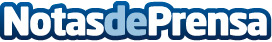 El cierre de año de Fersay coloca a su delegación Canaria en primer puesto a nivel nacionalEl cierre de stock del 2019 en número de unidades asciende a 5.311.372 unidadesDatos de contacto:Pura de RojasALLEGRA COMUNICACION91 434 82 29Nota de prensa publicada en: https://www.notasdeprensa.es/el-cierre-de-ano-de-fersay-coloca-a-su Categorias: Nacional Canarias Recursos humanos Consumo http://www.notasdeprensa.es